GLOSARIO LINEA TURISMO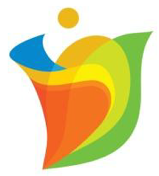 Centro de Investigación en Turismo y PatrimonioCoordinación Línea Turismo:			Laura MalermoÁreas de InvestigaciónTurismo y Sostenibilidad:			Sandrino LlanoGestión de Destinos Turísticos:		Juan Luis DelgadoNuevas Tecnologías y Turismo:		Felipe LazoJunio 2015Turismo: Es el conjunto de actividades realizadas por las personas durante sus viajes y permanencias en lugares distintos al de su entorno habitual, por un período de tiempo consecutivo inferior a un año, por motivos diferentes al de ejercer una actividad remunerada en el lugar visitado.(Organización Mundial del Turismo, OMT).Turismo de Intereses Especiales (TIE):  Turistas que viajan para conocer rasgos específicos de una zona relacionada con sus intereses personales, y por ende significa manejar la especificación y especialidad que esta área requiere.Turista:  Visitante que pernocta. Persona que realiza un viaje fuera de su entorno habitual y que pernocta en el lugar visitado. Dicho viaje se realiza por cualquier motivo diferente al de ejercer una actividad remunerada en el lugar visitado.Excursionista (visitante del día): Todo visitante que no pernocta en un medio de alojamiento colectivo o privado del lugar o país visitado (Naciones Unidas, 1994).Visitante:  Persona que se desplaza a un lugar distinto al de su entorno habitual por un período inferior a 12 meses por cualquier motivo, excepto ejercer una actividad remunerada en el lugar visitado, personas refugiadas y migrantes, diplomáticos, trabajadores fronterizos y estacionales, viajeros laborales o aquellos cuyo propósito sea cambiar de residencia o búsqueda de trabajo. Se dividen en turistas y excursionistas (Naciones Unidas, 1994).Sustentabilidad: Es un proceso que satisface las necesidades de las generaciones presentes sin comprometer las posibilidades de las del futuro para atender sus propias necesidades. (Informe Brundtland, ONU, 1987).Desarrollo sustentable del turismo: condición aplicable a todas las formas de turismo, en todo tipo de destinos, tendientes a asegurar uso óptimo de los recursos naturales, respeto de la identidad sociocultural de las comunidades anfitrionas, viabilidad económica de las empresas y distribución equitativa de los ingresos. (Informe Brundtland, ONU, 1987). Turismo sostenible o responsable: El turismo que tiene plenamente en cuenta las repercusiones actuales y futuras, económicas, sociales y medioambientales para satisfacer las necesidades de los visitantes, de la industria, del entorno y de las comunidades anfitrionas (UNWTO Sustainable Development of tourism).Pilares de la sustentabilidad en turismo: Ámbito medioambiental, sociocultural, económico y de gestión (Comisión Mundial sobre el Medio Ambiente y el Desarrollo de la Cumbre de Río de 1992).Conservación: La utilización humana de la biosfera para que rinda el máximo beneficio sostenible, a la vez que mantiene el potencial necesario para las aspiraciones de futuras generaciones. (Unión Internacional para la Conservación de la Naturaleza y Recursos Naturales (UICN,1980).Destino turístico: En el año 2002, la OMT convoca a un grupo de expertos del área, los cuales establecieron requisitos básicos para identificar un destino turístico. Entre ellos, se indican los siguientes:-	Espacio físico donde el visitante permanece y consume al menos una noche.-	Incluye diversos tipos de productos, servicios y atractivos dentro de un radio de influencia de un día de ida y regreso.-	Su imagen y percepción determina su competitividad en el mercado.-	Incluyen distintos grupos de interés, incluyendo la comunidad local. -	Puede conformar destinos más amplios.Para Bigné (2000), el destino turístico “son combinaciones de productos turísticos, que ofrecen una experiencia integrada a los turistas”. “Un área que presenta características reconocidas por los visitantes potenciales, las cuales justifican su consideración como entidad y atraen viajes al mismo”. Cabe destacar también que este autor establece que “el destino turístico puede coincidir o no con límites políticos administrativos”.Gestión de destinos turísticos: Es la gestión coordinada de todos los elementos que forman parte de un destino turístico (atracciones, servicios, accesos, marketing y fijación de precios). La gestión de destinos utiliza un enfoque estratégico para vincular estos sectores que en ocasiones no tienen ninguna relación para lograr la mejor gestión de un destino (OMT, 2007)Gobernanza turística: Proceso de conducción de los destinos turísticos a través de los esfuerzos sinérgicos y coordinados por los gobiernos en sus diferentes niveles y atribuciones, de la sociedad civil que habita en las comunidades receptoras y del tejido empresarial relacionado con la operación del sistema turístico. La gobernanza no supone una modificación estructural de los elementos que conforman el sistema turístico, sino que éste requiere más bien una nueva forma de colaboración entre ellos a partir de su capacidad para generar sinergias entre gobiernos, el sector privado y las organizaciones no gubernamentales (OMT, 2008).Mapa, Carta y Plano: “(…) un mapa es una representación de toda la Tierra o partes de la misma, dibujada a una determinada escala y, por lo común, sobre una superficie plana.(…)la palabra latina carta denota un documento formal sobre pergamino o papel, mientras que mapa indica tela. El término carta está aplicado mayoritariamente, en la geografía actual, a los mapas del mar y de las costas o, al menos, a los mapas utilizados por los marinos y por los aviadores. Mapa, en el uso que se le da actualmente, constituye un término más genérico, referido de una forma más amplia a la representación del relieve terrestre, mientras que un plano constituye una representación, realizada desde arriba, de un área pequeña.” (Thrower, 2002)Mapa Mental y Mapeo: No necesariamente mapas en formato físico. Existen de manera previa a su materialización (si es que se da) y no están relacionados directamente con el espacio físico sino más bien sobre lo que se piensa de él. Surgen normalmente de una consulta donde el individuo consultado hace un reconocimiento mental de su rutina o percepción de su entorno para construir en primera instancia una imagen mental y en segunda una verbalización y/o una expresión visual/gráfica. (Indicar con la mano, trazar en la tierra, arena u otro medio, generar instrucciones verbales basadas en elementos del entorno, etc.). El proceso de generación de mapas mentales y que pueden derivar en mapas físicos de diversa índole se denomina MAPEO.Icónico: Representación de la realidad visual a través de las imágenes. Manera singular que tiene la imagen de sustituir, interpretar, y traducir esa realidad. Esta traducción se da como parte de un proceso de RECONOCIMIENTO del RECEPTOR.Tecnologías de la Información y Comunicación: (TIC) Es la mezcla conceptual e instrumental de desarrollo tecnológico que se utiliza para difundir información a distintas escalas y actores relacionados o no entre sí. Las tecnologías de la información es un concepto dinámico; su definición y alcance dependen de un espacio temporal. Consta de dos partes: las tecnologías que permiten la comunicación (por ejemplo el teléfono) y los soportes para la información (por ejemplo los libros).Hoy no se considera nueva tecnología el teléfono, la televisión ni los computadores, ni siquiera internet.Aún cuando estos siguen dotando de un medio de comunicación e intercambio de información; la tendencia ha sido la fusión de las funciones mezclado, en muchos casos, con la tecnología móvil. Esto último define el panorama actual y su alcance e influencia en varios ámbitos del quehacer, entre estos la difusión en turismo y la impresión previa, en el lugar y de manera posterior a una visita. La web 2.0 –como parte de las TICs- involucra comunicación e información bidireccional (redes sociales, wiki, blogs, etc.). Gracias al éxito de las plataformas, terminales móviles, tecnología “vestible” y la masificación de los usos y servicios; internet como medio de comunicación de masas -como parte de las TICS- gana hoy una dimensión social. La masificación de las TICS se asocian al desarrollo económico de los países, lo que hace que se asocie a la vez, de manera local, a un problema como el generado por la brecha digital en relación a las diferencias sociales.Es por esto que las TICS no pueden ser aplicadas de manera genérica a los territorios, deben ser adaptadas a la cultura local, en este sentido el uso de la tecnología depende en gran medida de la educación. Por último es necesario tener en cuenta que la tecnología no puede acortar por si sola la brecha digital ya que es un asunto de índole socio-cultural.Restitución: En todo estudio que involucre un grupo social/cultural el concepto de Restitución consiste en devolver conocimientos/resultados/productos/herramientas a las personas y al territorio. Bajo este concepto nacen, por ejemplo, las plataformas que rescatan información y a la vez buscan hacer público el derecho de las personas sobre su tradición. En este sentido el uso de fotografías y de recursos audiovisuales es muy importante. Esto facilita la sustentabilidad de la tradición, el patrimonio y el turismo asociado.Metadato: Datos sobre datos para poder organizar y referir los mismos con el fin de hacerlos aplicables a distintos escenarios. Principalmente necesarios para la información digital, visual.Metadatos en los archivos fotográficos: Foto de un evento, lugar, personajes, artefactos, fechas, etc. Por ejemplo, la ontología más el metadato le da un significado a cierto artefacto.Monosemia, Polisemia, Panasemia: Mono sémica (un significado, conocimiento previo) es la representación técnica (ecuaciones, gráficos, planos proyectados). El imaginario Figurativo (signos) es polisémico (varios significados, conocimiento previo y posterior). Por último la imagen abstracta (que no se trata en la presente investigación mas que como una mera referencia a los jeroglíficos y otros signos arcaicos referentes a los primeros asentamientos urbanos) puede clasificarse como Panasémica (infinitos significados, conocimiento posterior). Aquella representación que esta enfocada al público en general o a un grupo especifico de personas tiene un enfoque que persigue un fin. Quien lo ve entiende varios convencionalismos al respecto pero mucha información es procesada de manera posterior a la visualización. Topología: En su término más general es una rama de las matemáticas que estudia las propiedades inalteradas de los cuerpos geométricos en las transformaciones continuas.En el análisis espacial la topología hace referencia a las propiedades del espacio inalterables con respecto a sus propiedades métricas. La distancia topológica se mide por número de conexiones y los factores asociadas a la misma. Estas mediciones pueden complementarse con las métricas con el fin de obtener un panorama más amplio con respecto a las características del espacio físico y su tendencia de uso o espacio social. Un ejemplo común de un esquema gráfico topológico referido al espacio es el mapa de una red de metro. En este caso la distancia es medida en número de estaciones (conexiones) y no por la distancia métrica del trayecto.Thrower, N. J. W. (2002). Mapas y civilización : historia de la cartografía en su contexto cultural y social. Barcelona : Ediciones del Serbal. Retrieved from http://cataleg.upc.edu/record=b1230544~S1*catMarkus, M. L., & Robey, D. (1988). Information technology and organizational change: causal structure in theory and research. Management Science, 34(5), 583 – 598. doi:10.1287/mnsc.34.5.583